1.1.Yönerge, 2018-2019 etkinlik döneminde yapılacak olan Türkiye Q- Bitz Şampiyonası için hükümleri ve takvimini içermektedir.1.2.TAZOF yarışmaları talimatları, prosedürleri ve uygulama yönergeleri, kuralları geçerlidir.  1.3.KATEGORİLER, KATILIM VE BAŞVURU	1.3.1.Kategori:Türkiye Q- Bitz Şampiyonası 01.01.2009 ile 31.12.2011 tarihleri arasında doğan sporcular katılabilirler.          1.4.Katılım:1.4.1.Şampiyonaya, il/ilçe yarışmalarına katılarak yarışmayı illerinde birinci olarak tamamlayan sporcular katılabilir1.4.2.Sporcular Türkiye Q-Bitz Şampiyonası’nda il/ilçe birinciliklerine katıldıkları ili temsil ederler. 1.4.3.Turnuvaya müracaat için belirlenen son başvuru tarihinden önce İl Milli Eğitim Müdürlüğü tarafından turnuvaya katılmak isteyen sporcuların adı, soyadı sınıfı ve okul bilgilerinin yer aldığı başvuru formu doldurulup,öğrenciye eşlik edecek öğretmenin adı ve soyadı ile birlikte turnuva@tazof.org.tr mail adresine gönderilmelidir1.4.4. Turnuva’ya Kayıt işlemleri 27 Nisan 2019 günü saat: 08.00’da başlayacaktır. Turnuvada 1. Tur oyunların başlama saati 10.30 olarak belirlenmiştir.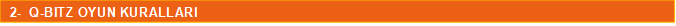  2.1“Q-Bitz Oyunu nasıl oynanır?” Videosu www.tazof.org.tr web sitesinden izlenebilir. Turnuva dokümanları www.tazof.org.tr web sitesinden ücretsiz indirebilir.Yarışma başlamadan önce tabladaki tüm küpler boşaltılır.Küplerini istenen şekil ile doğru eşleştiren ilk oyuncu yarışma puanlama usulü ise en yüksek puanı alır, eleme usulü ise kazanır.Durum ve şartlara göre yarışmalar süre sınırlı yapılabilir.Süre ölçümünde zamanlayıcılar (kum saati, kronometre vb.) kullanılır.İstenen şeklin yapımını ilk tamamlayan yarışmacı ‘Bitirdim' diye masa gözlemcisi/ hakemine haber verir. Gözlemci veya hakemler kontrollerini yaptıktan sonra istenen şekil doğru yapılmış ise hakem onay verir ve oyuncu kazanır, onaylanmazsa oyun devam eder.Bir turda 11 asil 3 yedek şekil kartı uygulanır.Yarışmada kullanılan şekil kartları, oyun kutusu içeriğinde bulunan şekil kartlarından farklı olabilir, her grup aynı turda aynı şekil kartlarını uygular.3.1.Kayıt-Kontrol İşlemleri: Tüm sporcuların kimlik kartlarıyla beraber kayıt kontrol işlemlerini yaptırması zorunludur. Bu işlem, 27 Nisan 2019 günü 08.00-08.30 saatleri arasında yapılacaktır. 3.2.YARIŞMA USULÜ:Hakem heyeti tarafından katılımcı sayısına göre turnuvanın yapılacağı sisteme karar verilir ve Teknik toplantıda duyurulur.3.2.1.ELEME USULÜ İLE YAPILACAK TURNUVALAR İÇİN:	Başvuru formlarında yer alan oyuncu listesinde her bir katılımcının numarası olur. Bu numaralar kağıtlara yazılarak ilk önce grup, sonra grupta yer alacağı sıra numarasının yer aldığı torbalardan hakem heyeti tarafından kura çekilir ve katılımcının hem grubu hem de grupta yer aldığı sıra numarası belli olur. Her bir grupta maksimum 100 kişi yer alır. Grupta yer aldığı sıra numarasına göre karşılaşmalara başlanır. Örneğin ilk 4 kişi bir grup olur tüm yarışmalar 4 kişilik olacak şekilde gruplar oluşturulur. Kazanan oyuncular 2.tura çıkar kaybeden oyuncular elenir. 2.tur için karşılaşma listesi Hakem heyeti tarafından ilan panosuna asılır. Tıpkı 1.turda olduğu gibi 3.,4. ve 5.tur karşılaşmaları sırasıyla yapılır ve 6. tura kadar karşılaşmalar yönergeye uygun olarak yapılır (katılımcı sayısına göre tur sayıları farklılık gösterebilir). Karşılaşmalar hakem heyetinin karar verdiği şekil sayısınca ve tek maç eleme usulü olarak yapılır. Maçı kaybeden kişi elenir. Kazanan kişi bir üst tura çıkar. Oyun eğer berabere biter ise (Final Grubu için geçerli değildir) oyuncular 1.uzatma setini oynarlar. Tekrar berabere biterse 2. Uzatma setini oynarlar. Bu uzatma setinde de galip çıkmaması durumunda hakemin belirleyeceği şekilde kura çekilişi yapılır ve maçın galibi belli olur. İlk oyuna başlarken yapılan kurayı kazanan oyuncu yeni sete başlama hakkına sahiptir. Yeniden kura çekilmesine gerek yoktur.	5.tur karşılaşmaları sonucunda galip gelen oyuncular yarı final grubunu belirler. Yarı final grubunda da aynı şekilde karşılaşmalara devam edilir. Karşılaşmalar sonucunda galip gelen 3 veya 4 kişi final grubunu oluşturur (katılımcı sayısına göre final grubuna çıkan oyuncu sayısı farklılık gösterebilir). İşte bu 3 veya 4 kişinin bir numarası olur, bu numaralar hakem heyeti tarafından belirlenir ve yine torba içinde yer alan 3 veya 4 numaranın kurasını hakem heyeti çeker. Final Grubunda yer alan oyuncular birbirleriyle karşılaşır.• Her yarışmada yukarıda belirtilen usuller doğrultusunda yarışmacı sıralamaları belirlenir.• Yarışma esnasında yarışmacılar arasında yaşanabilecek bir anlaşmazlık durumunda konuyla hakemler ilgilenir.3.2.3.Birinci tur eşlendirmesi belirtilen programa göre yapılacaktır. Kayıt kontrol süresinden sonra gelen sporcular geliş sırasına göre, ilk tur eşlendirmesinin sonuna eklenerek yarışmaya dahil edilecektir.3.2.4.Birinci tur başladıktan sonra gelen sporcular bir sonraki tura alınır. İkinci turdan önce sıralama yenilenerek eşlendirmeye devam edilecektir. İkinci tur eşlendirmesi duyurulduktan sonra yarışmaya yeni sporcu alınmaz.     3.2.5. Katılımcı sayısına göre tur sayısını ve eşlendirme sistemini değiştirmeye başhakem yetkilidir. Böylesi bir durumda yeni program teknik toplantıda duyurulur.     3.3İtiraz: İl Yarışmalarında itiraz kurulu oluşturulmayacak olup başhakemin kararı nihaidir. Türkiye QBitz Şampiyonasında Federasyon İtiraz Kurulları Prosedürü uyarınca kurulacak itiraz kurulu, itirazları değerlendirir. İtirazlar, itiraza konu olan maçın oynandığı turun bitimini 15 dakikadan fazla aşmayacak bir süre içinde yazılı olarak başhakeme yapılmış olmalıdır. 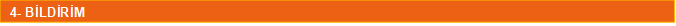 4.1.Yönergenin Federasyon resmi internet sitesinde yayınlanması ile resmi duyuru yapılmış sayılır.4.2.Türkiye  Q-BITZ   Şampiyonası yarışmasına, geç kalma süresi 15 (on beş) dakikadır., bu süreden sonra gelen bir oyuncu, hakem aksi karar vermedikçe oyunu kaybeder. Bu süre hakemin turu başlattığı andan itibaren hesaplanır.4.3.  Bir oyun sırasında, bir oyuncunun oyun sahasında cep telefonu, elektronik haberleşme aracı, herhangi bir cihaz bulundurması yasaktır. Tüm cep telefonları ve benzer elektronik aletlerin tümüyle kapalı olduğu sürece oyuncunun çantasında bulundurmasına hakem izin verebilir. Oyuncuların telefonu / elektronik haberleşme aracını içine koydukları çanta oyun süresince görünür bir yerde olacaktır. Oyuncu bir nedenle yarışma salonu dışına çıkarsa, çanta yarışma salonunda kalacaktır. Oyuncu çantası ile birlikte dışarıya çıkmak durumunda kalırsa mutlaka hakeme bildirecektir. Hakem oyuncunun telefonu ile birlikte dışarıya çıkmasına izin vermeyecektir. Bir oyuncunun hakemin izni olmaksızın bu türden cihazları içinde bulundurduğu bir çanta taşıması yasaktır. Bu türden bir cihazı oyun sahasında üzerinde bulundurduğu belirgin/aşikâr ise söz konusu oyuncu oyunu kaybedecektir. Rakibi kazanacaktır4.4. Türkiye Q-BITZ   Şampiyonasına katılan tüm sporcular bu yönergeyi ve buna dayalı hükümleri ve bu yönergenin bir parçası olan Uygulama Yönergesini kabul etmiş sayılır.4.5.Yönergede belirtilen katılım koşullarından başka yollarla yapılacak başvurularda, kaybedilecek haklardan Federasyon sorumlu olmayacaktır.4.6.İl/ilçe yarışmalarının Federasyon tarafından tescil edilmesi gereklidir. Bu amaçla il  yarışma sonuçlarının 12.04.2019 tarihine kadar Federasyona turnuva@tazof.org.tr  adresine ulaştırmaları gereklidir.5.1. Q-BITZ müsabakasının turnuva kuralları dahilinde gerçekleşmesi için görev yapacaktır.5.2.Turnuva süresince oynanacak karşılaşmalar için Hakem heyeti başkanı tarafından katılımcıların sayısına göre hakem atanacaktır. Maksimum 20 oyun masası için 1 hakem ataması yapılır.5.3.Hakem özellikle oyuncular zaman sıkışıklığı içindeyken oyunları gözleyecek, verdiği kararları uygulayacak ve gerekli gördüğünde oyunculara ceza verecektir.5.4.Hakemin verebileceği cezalar şunlardır:Uyarı,Rakibinin saatine süre eklemek,Cezalandırılan oyuncunun süresini azaltmak,Oyunu kayıp ilan etmek,Yarışmadan atmak.Dış kaynaklı bir rahatsız edilme olduğunda, hakem her iki tarafa da ek süre verebilir.Diğer oyuncular veya seyirciler oyun hakkında konuşamaz veya oyuna müdahale edemez. Eğer gerekliyse, hakem aykırı davrananları oyun salonunun dışına çıkartabilir.Hakemler tüm turnuvalarda kronometre kullanabilir.6.HAKEM HEYETİ BAŞKANI:6.1.Turnuva müsabakalarını yönetecek hakemleri belirler.6.2.Turnuva müsabaka cetvelini hazırlar.7.1.Oyuncuların iyi ahlaklı olmaları beklenir.7.2.Oyun süresince oyuncuların not tutmaları, bilgi veya tavsiye kaynaklarına başvurmaları, ya da başka bir tahta üzerinde analiz yapmaları yasaktır.7.3.Oyun salonunda oyunlar devam ettiği sürece oyuncuların ya da seyircilerin analiz yapmaları yasaktır. Oyununu bitirmiş oyuncular seyirci sayılırlar ve bekleme salonuna alınırlar.7.4.Oyuncuların hakemden izin almadan ‘oyun sahasını' terk etmeleri yasaktır.7.5.Rakip oyuncuyu herhangi bir şekilde rahatsız etmek veya dikkatini dağıtmak yasaktır. Sürekli olarak inatla berabere teklifi de buna dahildir.7.6.Q-Bitz kurallarına uymayı inatla reddeden oyuncu oyunu kaybeder. Rakibin puanı hakem tarafından belirlenir.          8.1. Yüzeyleri iki farklı renkte boyanmış, 180 mm kenar ölçüsünden oluşan 16 adet ahşap küp bulunmaktadır.          8.2.Oyun tablası ahşap olup 950 mm dış çerçeve 750 mm iç çerçeveden oluşmaktadır.          8.3.Oyun üretiminde kullanılan malzemenin Sağlık Bakanlığı Oyuncak Yönetmeliği testlerinden geçmiş CE Belgeli ve lisanslı ürün olması gerekmektedir.TÜRKİYE Q-Bitz ŞAMPİYONASI TAKVİMİ	(Ek-1)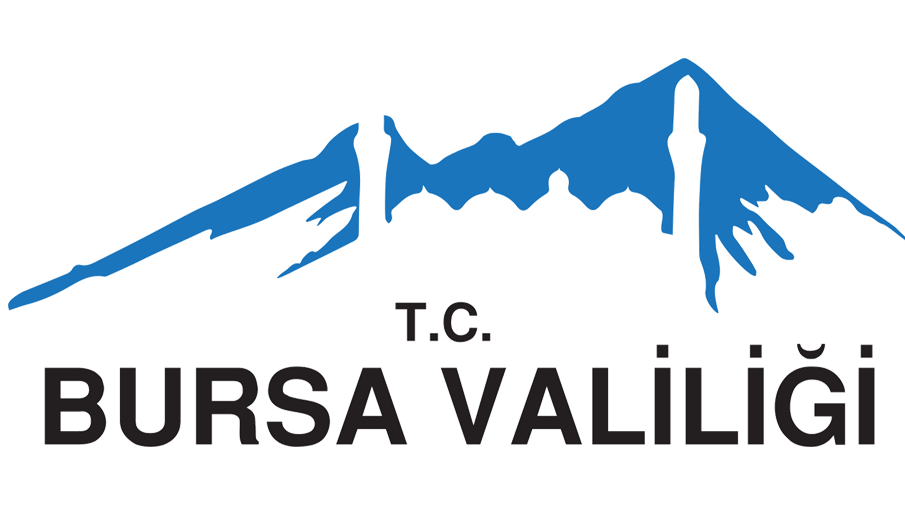 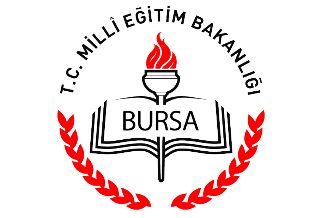 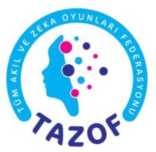 TÜM AKIL ve ZEKA OYUNLARI FEDERASYONU 2018–2019 ETKİNLİK DÖNEMİ TÜRKİYE Q-BITZ  ŞAMPİYONASI YÖNERGESİ YARIŞMA ADI2019 Türkiye Q- Bitz ŞampiyonasıBAŞLAMA-BİTİŞ TARİHİ  27-28 Nisan 2019TURNUVA YERİ  BURSASON BAŞVURU TARİHİ12 NİSAN 2019TÜM AKIL ve ZEKA OYUNLARI FEDERASYONU 2018–2019 ETKİNLİK DÖNEMİ TÜRKİYE Q-BITZ  ŞAMPİYONASI YÖNERGESİ TÜM AKIL ve ZEKA OYUNLARI FEDERASYONU 2018–2019 ETKİNLİK DÖNEMİ TÜRKİYE Q-BITZ  ŞAMPİYONASI YÖNERGESİ TÜM AKIL ve ZEKA OYUNLARI FEDERASYONU 2018–2019 ETKİNLİK DÖNEMİ TÜRKİYE Q-BITZ  ŞAMPİYONASI YÖNERGESİ TÜM AKIL ve ZEKA OYUNLARI FEDERASYONU 2018–2019 ETKİNLİK DÖNEMİ TÜRKİYE Q-BITZŞAMPİYONASI YÖNERGESİ AÇIKLAMATARİHSAATKayıt kontrol 27 Nisan 2019 Cumartesi08.00 - 08.30Teknik Toplantı27 Nisan 2019 Cumartesi08.45 - 09.15Eşlendirme öncesi listelerin duyurulması27 Nisan 2019 Cumartesi09.15Listelere yapılacak itirazlar (en son saat)27 Nisan 2019 Cumartesi09.301. tur eşlendirmesinin duyurulması27 Nisan 2019 Cumartesi09.30Açılış Töreni27 Nisan 2019 Cumartesi09.451. TUR27 Nisan 2019 Cumartesi10.302. TUR27 Nisan 2019 Cumartesi3. TUR27 Nisan 2019 Cumartesi4. TUR28 Nisan 2019 Pazar10:305. TUR28 Nisan 2019 Pazar13:30Ödül Töreni28 Nisan 2019 PazarAçıklamaTarihYerTürkiye Q-Bitz Şampiyonası Yarışmaları İçin ÖnHazırlık Çalışmalarının BaşlamasıAralık 2019İllerdeTürkiye Q-Bitz Şampiyonası İl YarışmalarınınTamamlanması (en son tarih)04 Şubat-5 Nisan 2019İllerdeTürkiye Q-Bitz Şampiyonası İl Yarışmaları Birincilerinin İl Milli Eğitim Müdürlükleri Tarafından Bursa İl Milli Eğitim Müdürlüğüne ve TAZOF ‘a Ulaştırılması5 Nisan-12 Nisan 2019Türkiye Q-Bitz Şampiyonası27-28 Nisan 2019Bursa